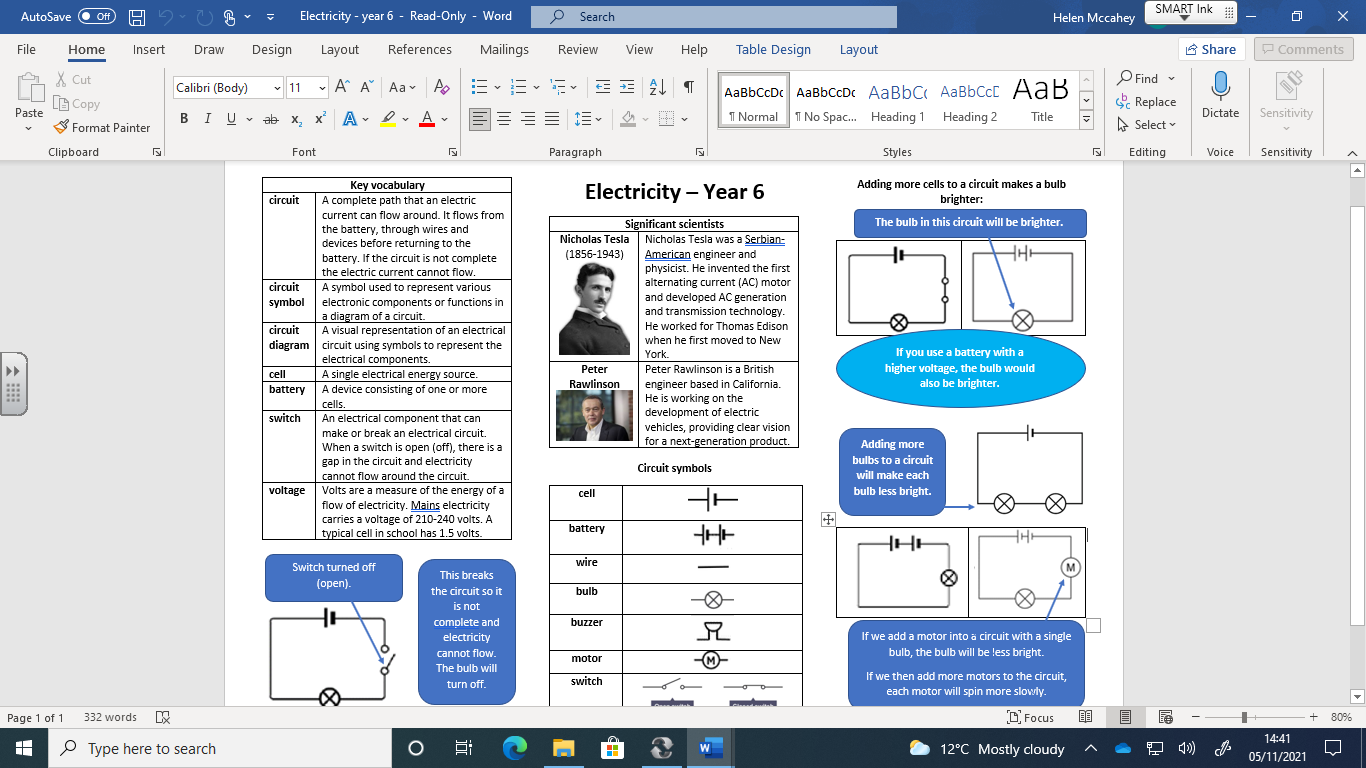 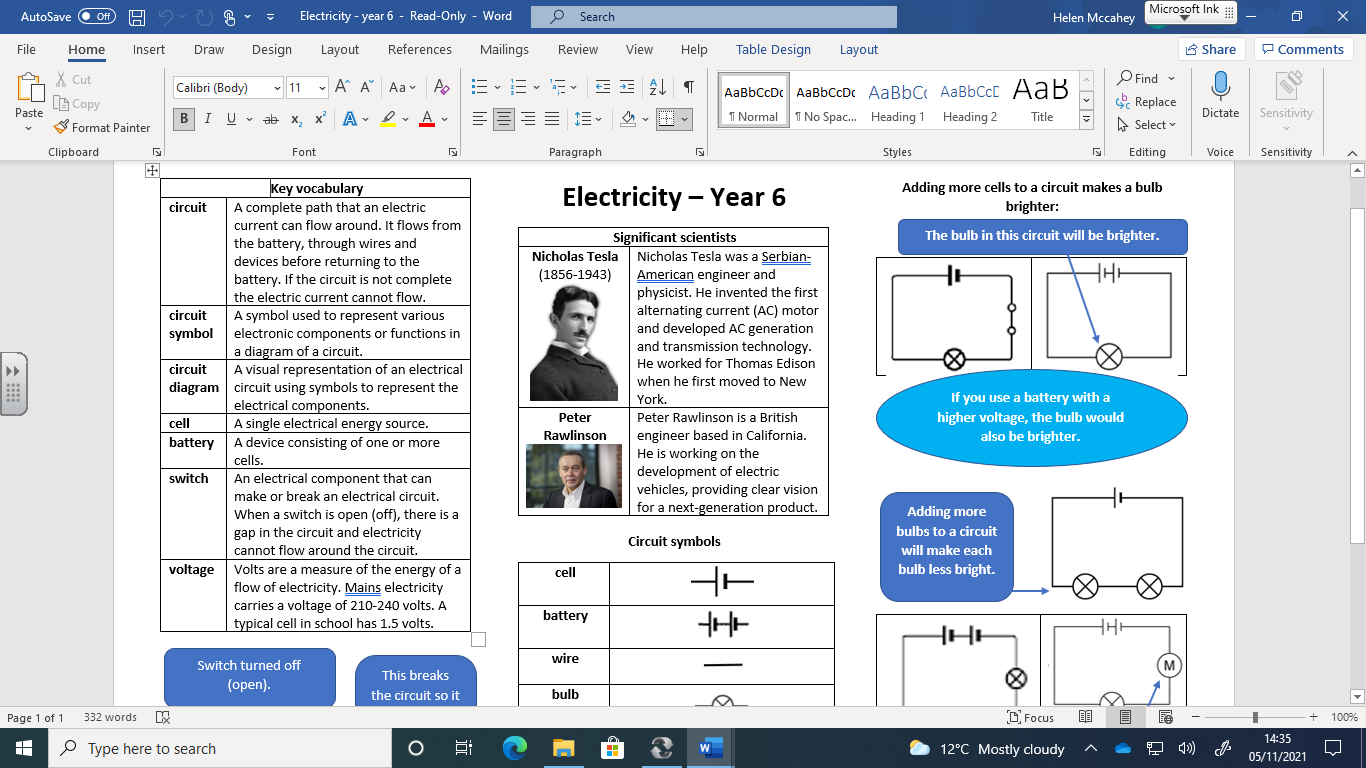 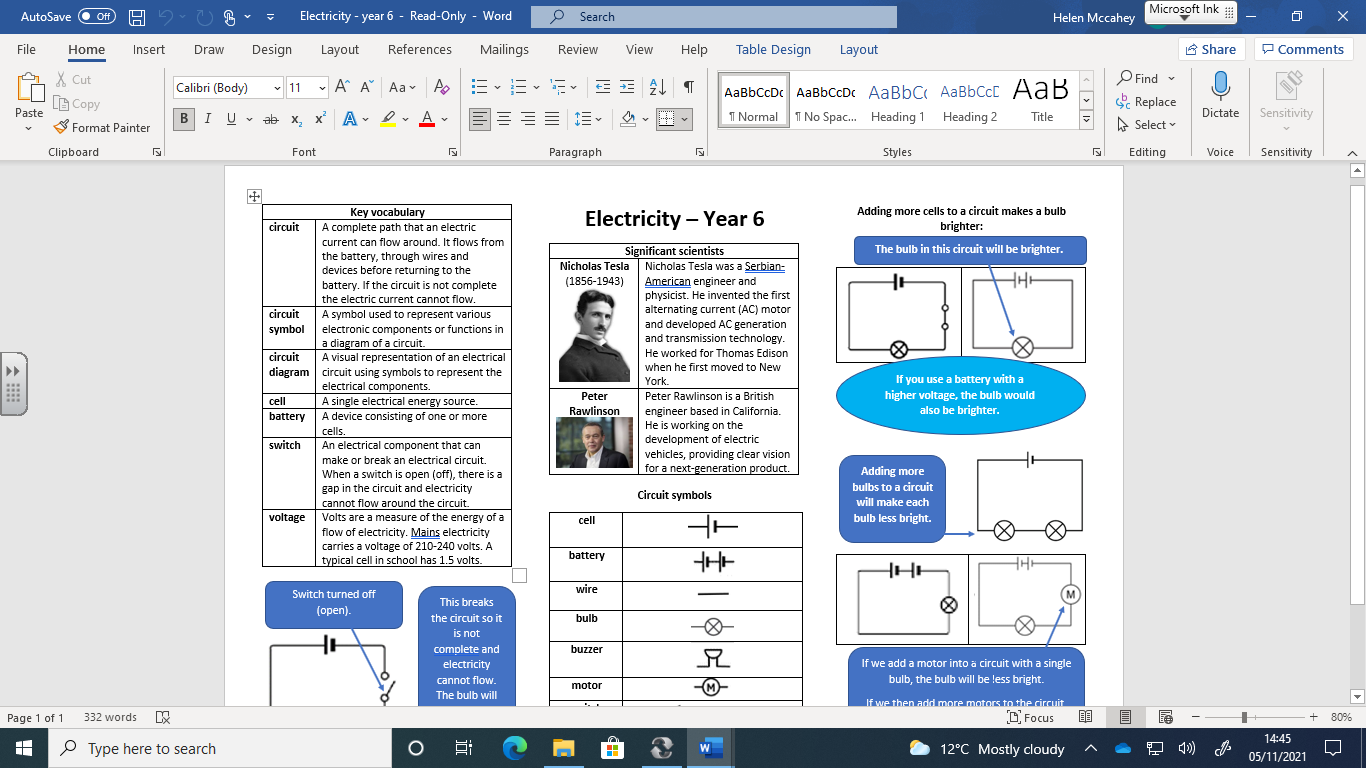 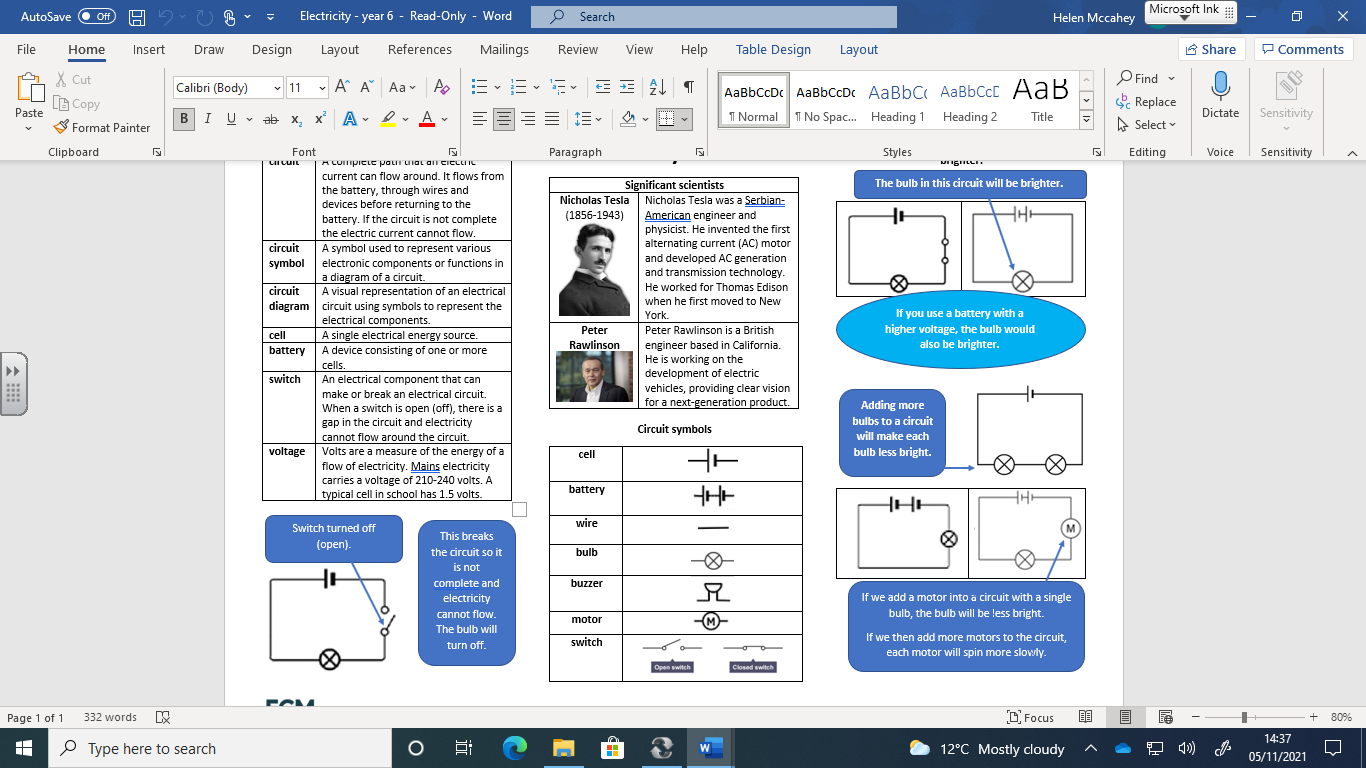 St Julie Catholic Primary School – ScienceSt Julie Catholic Primary School – ScienceSt Julie Catholic Primary School – ScienceTopic: ElectricityYear: 6Strand: Physics